Are you living with Dementia? Do you care for someone with Dementia?If you would like support, information or someone to talk to, a Dementia Support Worker will be in the following GP surgeries:Gemma Winsor- 07736 125875Potterells Medical Centre- MondayBurvill House Surgery - TuesdayLister House Surgery- WednesdayWrafton House Surgery- ThursdayTara Patterson- 07736 125879Bridge Cottage Surgery- MondayPeartree (Moors Walk Branch)- TuesdayHall Grove Surgery- WednesdayGarden City Surgery- ThursdaySpring House Medical Centre- Please contact to arrangePlease contact us if you would like an appointment. Home visits are also available.Founded in1979 as the Alzheimer’s Disease Society. Alzheimer's Society, Devon House, 58 St Katharine’s Way, London, E1W 1LB. Helpline no. 0300 222 1122. Registered Charity No. 296645. Company Limited by Guarantee Registered in  No. 2115499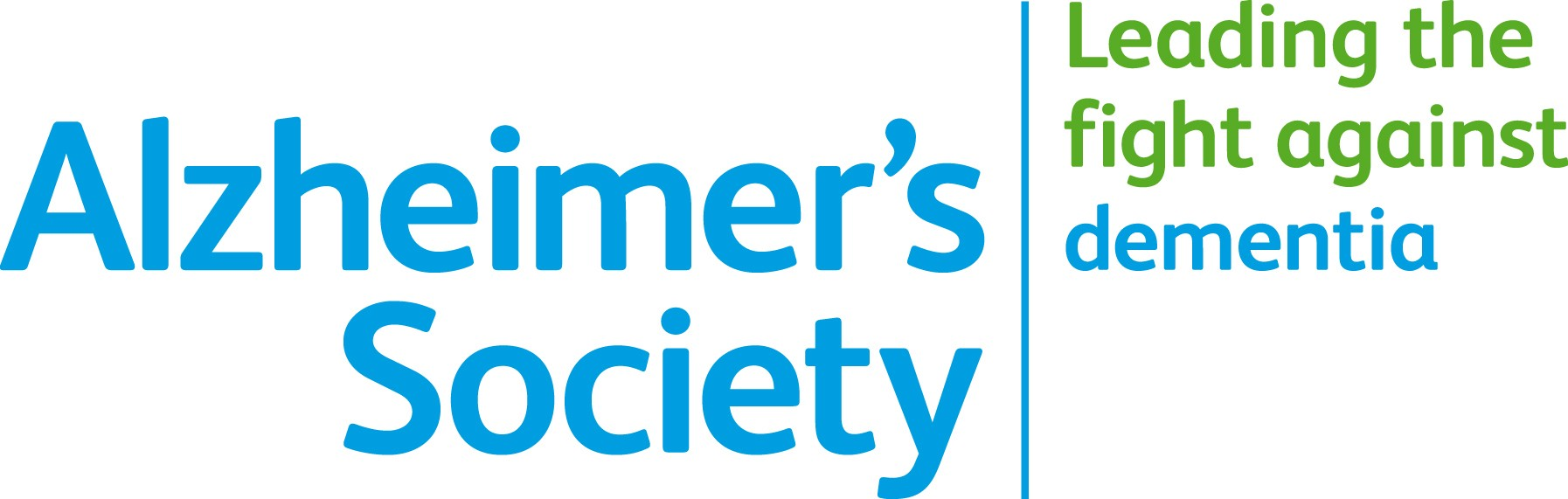 